S5 Fig. Sudden Stop events by year (global).This figure shows the number of SS events according to three definitions (SS1, SS2 and SS3) by year.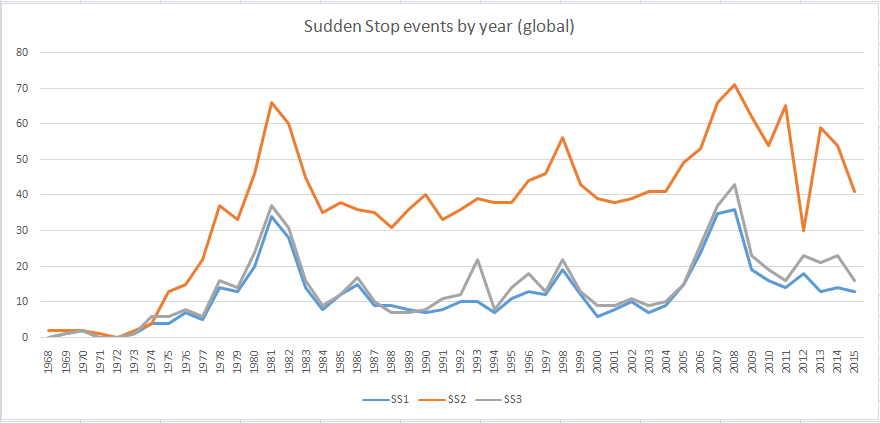 